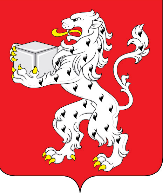 Администрация городского поселения – город ЭртильЭртильского муниципального районаВоронежской областиП О С Т А Н О В Л Е Н И ЕОт 25.03.2020 г. № 137г.ЭртильО внесении изменений в приложение к постановлению от 12.12.2019г. №818 «Об утверждении плана проведения ярмарок на территории городского поселения – город Эртиль Эртильского муниципального района Воронежской области на первое полугодие  2020 года»           Рассмотрев заявление директора ООО «Эртиль-рынок» Пономарева В.Н. от 12.03.2020г., администрация городского поселения – город Эртиль п о с т а н о в л я е т:1. Внести изменения в приложение к постановлению от 12.12.2019г. № 818 «Об утверждении плана проведения ярмарок на территории городского поселения – город Эртиль Эртильского муниципального района Воронежской области на первое полугодие  2020 года»:  графу «Срок проведения ярмарки» строки «1» изменить - «вторник-четверг»,  «пятница, суббота, воскресенье».2. Контроль за исполнением настоящего постановления  оставляю за собой.Глава городского поселения – город Эртиль                                                                                А.В. Прокудин